IEEE P802.15		Wireless Personal Area NetworksMinutes for IEEE 802.15 L2R Study GroupOrlando Plenary Meeting18-22 March 2013Chair - Clint PowellActing Secretaries – Kiyoshi Fukui, Clint PowellMonday PM1 (3/18)Chair calls the meeting to order at 1:35 PMRoberto Aielo moved to accept agenda (doc. # 0111-00).Seconded - Khurram WaheedNo objectionsCall made for patents/patent claims.No responseNoriyuki Sato moved to accept Jan. IG-D2R Meeting minutes (doc. # 0061-00).Second - Khurram WaheedNo objectionsChair reviewed Study Group activities.The group reviewed the preliminary PAR and 5c.The group started to make an initial PAR draft from newest par (15.4q) and 15.5 PAR.The chair called for volunteers to complete the initial PAR draft.The chair recessed until Wednesday AM1.Wednesday AM1 (3/20)Chair calls the meeting to order at 8:20 AMCall made for patents/patent claims.No responseThe chair suggested that the group discuss the scope and purpose (what to be standardized) before discussing how and where (ex. Std. vs. Recommended Practice).The chair reviewed the initial PAR draft which was drafted in Monday PM1 meeting.The question was raised by Kunal:Q: Is the PAR already applied in the template?A: Since the template is often changed, it should be applied after completion.The chair called for volunteers to help draft an initial 5c draft.Chair recesses until Thursday PM1.Thursday PM1 (3/21)Chair calls the meeting to order at 1:31 PMCall made for patents/patent claimsNo responseGroup continues to work on drafting PAR and 5c drafts.802.15 VC advises the SG, that after consulting with WG Tech. Editor, that the SG should be targeting a revision to 802.15.5. The SG still needs to finalize whether or not it will recommend to the WG to pursue this project as a recommended practice or as a standard. Group completes work on drafting PAR and 5c drafts.Preliminary Draft PAR posted as - doc. #15-13-0231-00Preliminary Draft 5c posted as - doc. #15-13-0232-00PM2 session was cancelled and notification was sent to mtg. coordinator and network support.Chair adjourns at 3:20pm.Mon. PM1 Attendance Sheet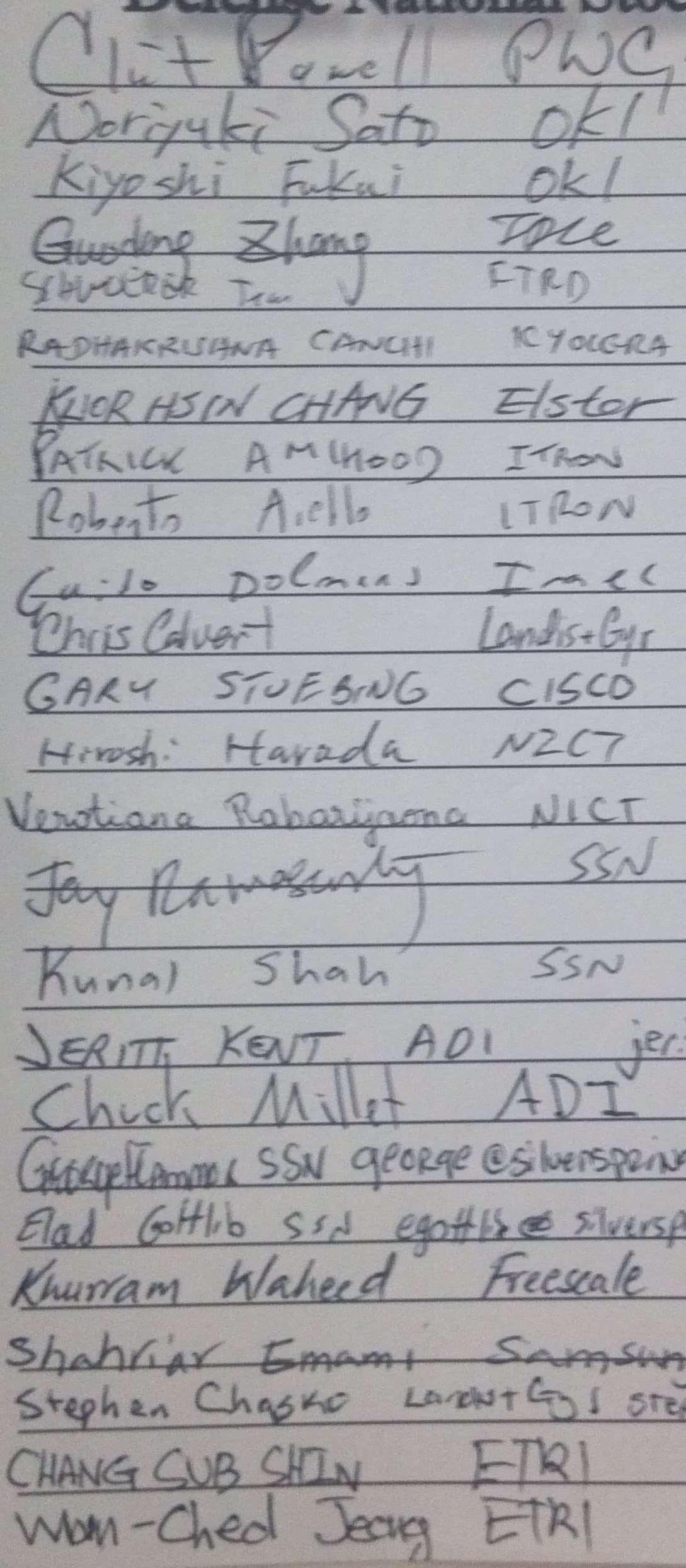 Wednesday AM1 Attendance Sheet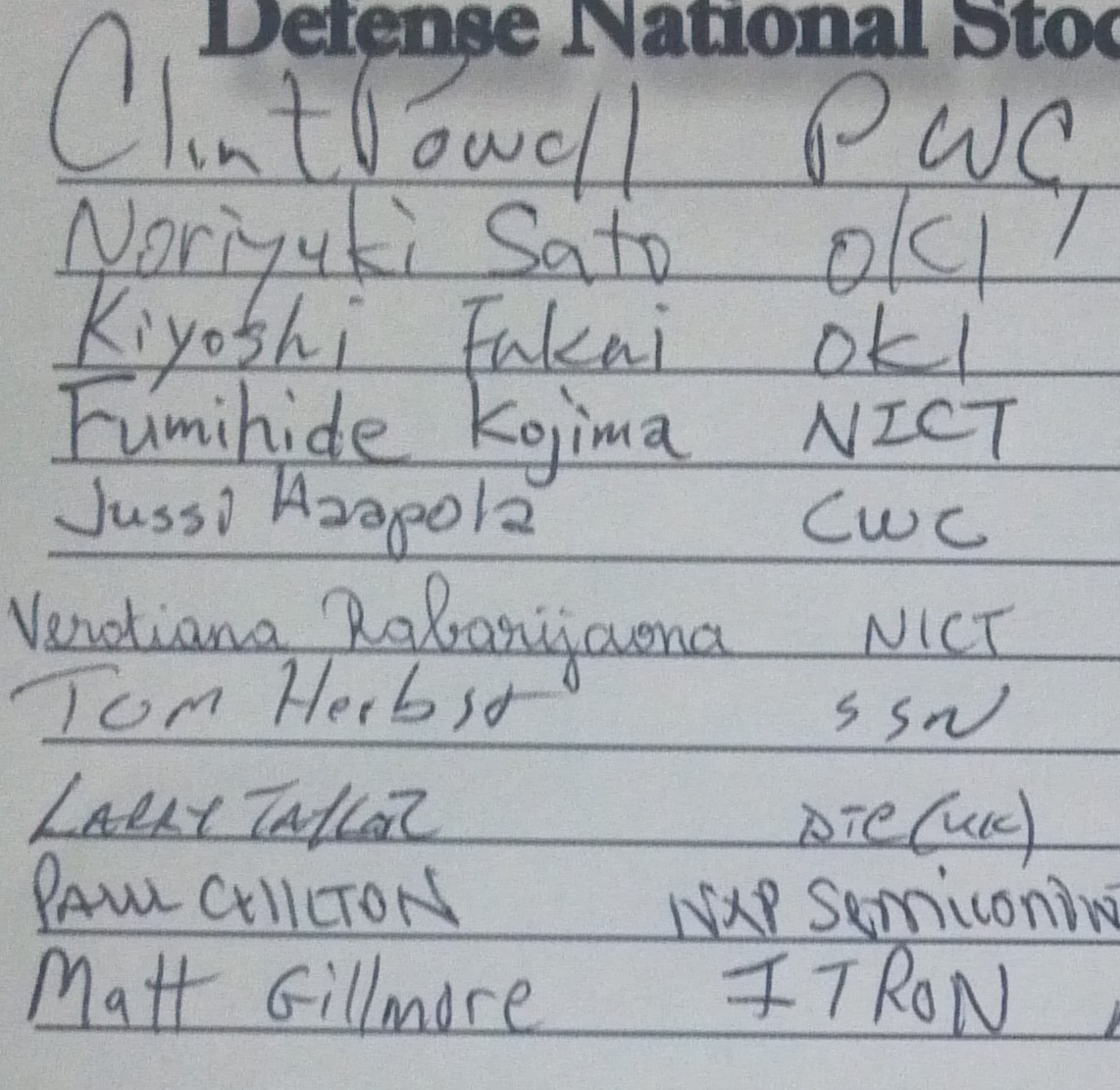 Thurs. PM1 Attendance Sheet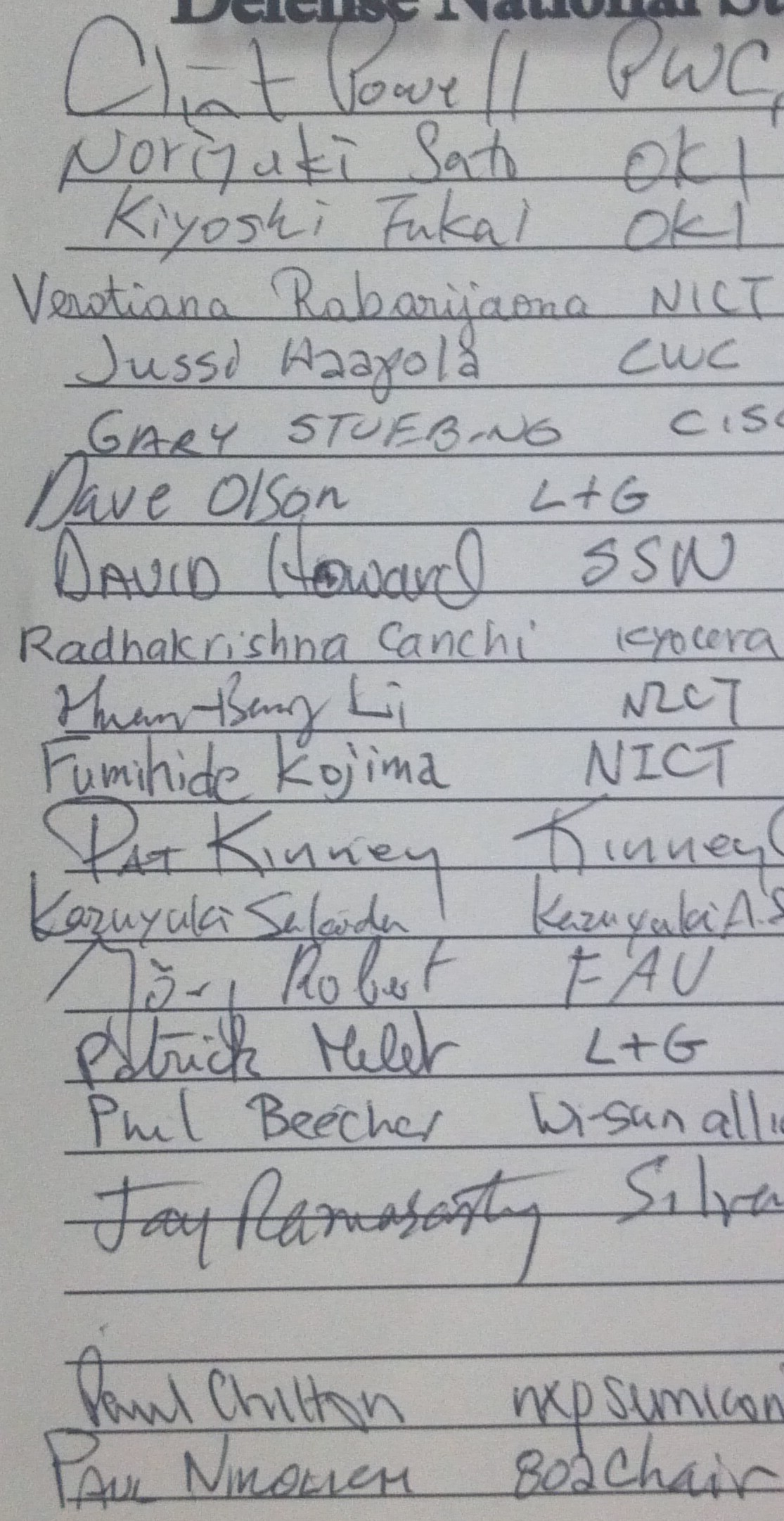 ProjectIEEE P802.15 Working Group for Wireless Personal Area Networks (WPANs)IEEE P802.15 Working Group for Wireless Personal Area Networks (WPANs)TitleDate Submitted[21 March, 2013][21 March, 2013]Source[Clint Powell]
[PWC, LLC]
[1563 W Kaibab Dr.Chandler, AZ 85248]Voice:	[+1 480-586-8457]
Fax:	[   ]
E-mail:	[cpowell@ieee.org]
Re:[SG-L2R session minutes.][SG-L2R session minutes.]AbstractSG-L2R meeting minutes from the Orlando Plenary.SG-L2R meeting minutes from the Orlando Plenary.Purpose[SG-L2R session minutes.][SG-L2R session minutes.]NoticeThis document has been prepared to assist the IEEE P802.15.  It is offered as a basis for discussion and is not binding on the contributing individual(s) or organization(s). The material in this document is subject to change in form and content after further study. The contributor(s) reserve(s) the right to add, amend or withdraw material contained herein.This document has been prepared to assist the IEEE P802.15.  It is offered as a basis for discussion and is not binding on the contributing individual(s) or organization(s). The material in this document is subject to change in form and content after further study. The contributor(s) reserve(s) the right to add, amend or withdraw material contained herein.ReleaseThe contributor acknowledges and accepts that this contribution becomes the property of IEEE and may be made publicly available by P802.15.The contributor acknowledges and accepts that this contribution becomes the property of IEEE and may be made publicly available by P802.15.